Week Two – Celebrating Difference Last week we thought about all the groups we are part of. Today we are going to think about communities. Create a map of all the communities you are part of. You could use digimaps, use the blank map below or even draw your own. Here is an example of a map I created on digimaps: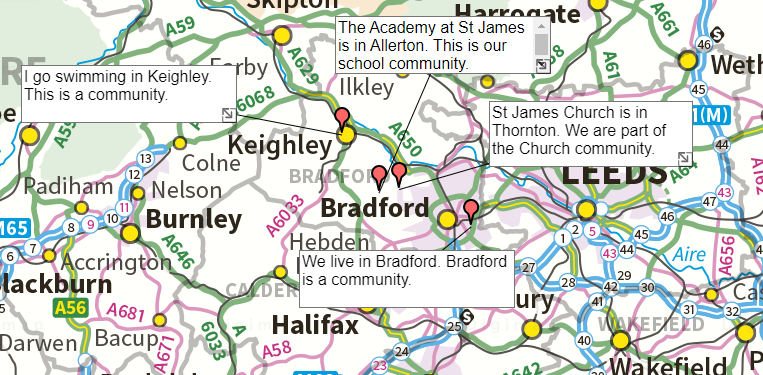 Digimaps login:Username: BD157YDPassword: mouged0170Blank Map: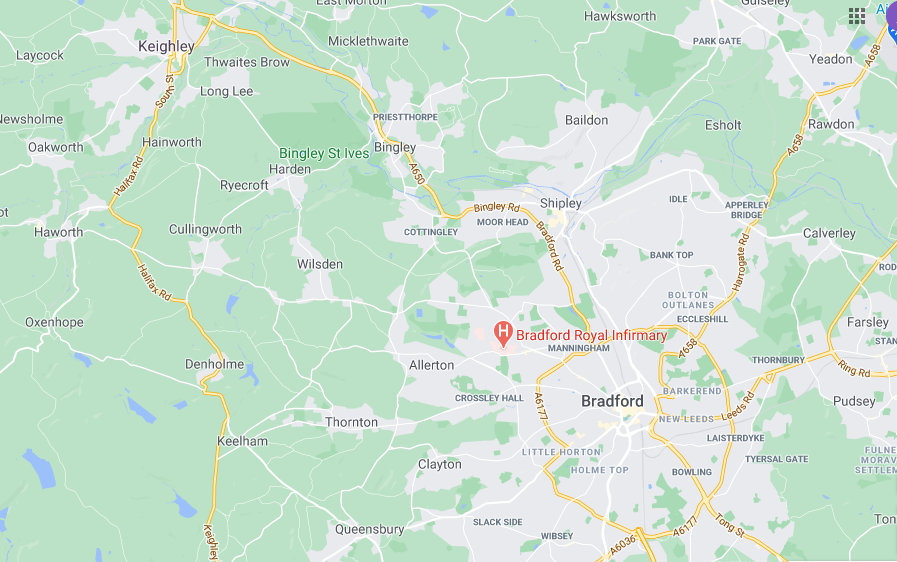 